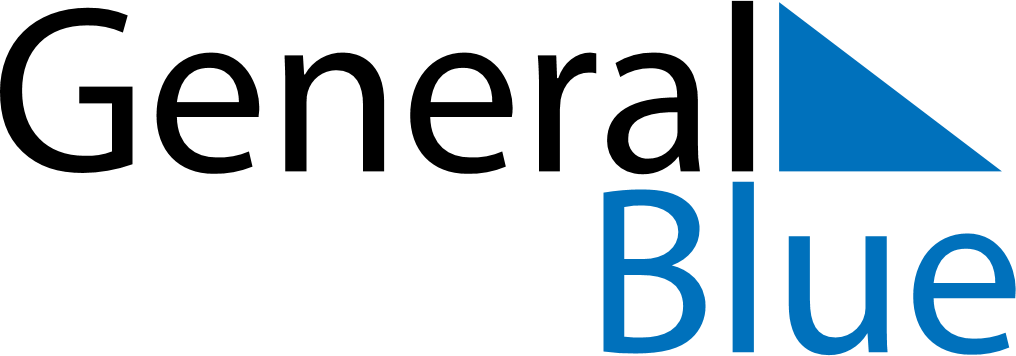 October 2024October 2024October 2024October 2024October 2024October 2024Puerto Francisco de Orellana, Orellana, EcuadorPuerto Francisco de Orellana, Orellana, EcuadorPuerto Francisco de Orellana, Orellana, EcuadorPuerto Francisco de Orellana, Orellana, EcuadorPuerto Francisco de Orellana, Orellana, EcuadorPuerto Francisco de Orellana, Orellana, EcuadorSunday Monday Tuesday Wednesday Thursday Friday Saturday 1 2 3 4 5 Sunrise: 5:54 AM Sunset: 6:01 PM Daylight: 12 hours and 6 minutes. Sunrise: 5:53 AM Sunset: 6:00 PM Daylight: 12 hours and 6 minutes. Sunrise: 5:53 AM Sunset: 6:00 PM Daylight: 12 hours and 6 minutes. Sunrise: 5:53 AM Sunset: 6:00 PM Daylight: 12 hours and 6 minutes. Sunrise: 5:52 AM Sunset: 5:59 PM Daylight: 12 hours and 7 minutes. 6 7 8 9 10 11 12 Sunrise: 5:52 AM Sunset: 5:59 PM Daylight: 12 hours and 7 minutes. Sunrise: 5:52 AM Sunset: 5:59 PM Daylight: 12 hours and 7 minutes. Sunrise: 5:51 AM Sunset: 5:59 PM Daylight: 12 hours and 7 minutes. Sunrise: 5:51 AM Sunset: 5:58 PM Daylight: 12 hours and 7 minutes. Sunrise: 5:51 AM Sunset: 5:58 PM Daylight: 12 hours and 7 minutes. Sunrise: 5:51 AM Sunset: 5:58 PM Daylight: 12 hours and 7 minutes. Sunrise: 5:50 AM Sunset: 5:58 PM Daylight: 12 hours and 7 minutes. 13 14 15 16 17 18 19 Sunrise: 5:50 AM Sunset: 5:57 PM Daylight: 12 hours and 7 minutes. Sunrise: 5:50 AM Sunset: 5:57 PM Daylight: 12 hours and 7 minutes. Sunrise: 5:50 AM Sunset: 5:57 PM Daylight: 12 hours and 7 minutes. Sunrise: 5:49 AM Sunset: 5:57 PM Daylight: 12 hours and 7 minutes. Sunrise: 5:49 AM Sunset: 5:56 PM Daylight: 12 hours and 7 minutes. Sunrise: 5:49 AM Sunset: 5:56 PM Daylight: 12 hours and 7 minutes. Sunrise: 5:49 AM Sunset: 5:56 PM Daylight: 12 hours and 7 minutes. 20 21 22 23 24 25 26 Sunrise: 5:48 AM Sunset: 5:56 PM Daylight: 12 hours and 7 minutes. Sunrise: 5:48 AM Sunset: 5:56 PM Daylight: 12 hours and 7 minutes. Sunrise: 5:48 AM Sunset: 5:56 PM Daylight: 12 hours and 7 minutes. Sunrise: 5:48 AM Sunset: 5:56 PM Daylight: 12 hours and 7 minutes. Sunrise: 5:48 AM Sunset: 5:55 PM Daylight: 12 hours and 7 minutes. Sunrise: 5:48 AM Sunset: 5:55 PM Daylight: 12 hours and 7 minutes. Sunrise: 5:48 AM Sunset: 5:55 PM Daylight: 12 hours and 7 minutes. 27 28 29 30 31 Sunrise: 5:47 AM Sunset: 5:55 PM Daylight: 12 hours and 7 minutes. Sunrise: 5:47 AM Sunset: 5:55 PM Daylight: 12 hours and 7 minutes. Sunrise: 5:47 AM Sunset: 5:55 PM Daylight: 12 hours and 7 minutes. Sunrise: 5:47 AM Sunset: 5:55 PM Daylight: 12 hours and 7 minutes. Sunrise: 5:47 AM Sunset: 5:55 PM Daylight: 12 hours and 7 minutes. 